Appendix 4.9.  Labor Market’s Feedback FormLABOUR MARKET’S FEEDBACKContact name: Company name:	Phone:	 Email:	We appreciate your feedback by answering each item to:improve the quality of graduates of International University in ITassess the Bachelor Programs.These items are ranged from 1 (disagree) to 5 (absolutely agree). Please choose one response for each item. Please answer all the items.The number of IU graduates working in your company: Are our graduates adequately prepared or do they require additional training on the job?13. What improvements in preparation could be implemented to better meet the employer/industry/business needs?14. What are the new skills or future requirements of your employees?Thank you for your co-operation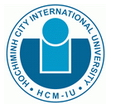 VIETNAM NATIONAL UNIVERSITY – HCMCINTERNATIONAL UNIVERSITYSCHOOL OF COMPUTER SCIENCE AND ENGINEERINGComputing program12345The Educational Goals and Program Outcomes are clear and appropriate as stated.The curriculum satisfactorily covers the profession of computing in terms of breadth and depth of knowledge.The student’s performance12345An ability to apply professional knowledge in practiceAn ability to plan, organize and manage a projectAn ability in problem solvingInitiative-takingAn ability to function effectively on teamsProfessional ethics and responsibilityAn ability to communicate effectivelyAn ability to engage in continuing professional developmentIndependenceRelations with others Company’s seal and signature:Evaluated by: